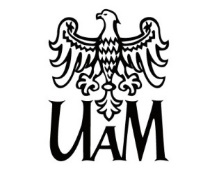 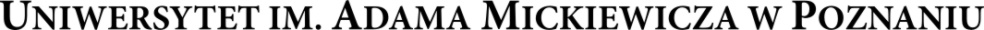 CZĘŚĆ 1 (Wypełnia doktorant/-ka  - czytelnie)Przewodniczący Rady Naukowej Dyscyplin Nauki Fizyczne i AstronomiaZwracam się z wnioskiem o wyznaczenie promotora/promotorów/promotora i promotora pomocniczego* mojej rozprawy doktorskiej w dziedzinie nauki i dyscyplinie naukowej.Na promotora proponuję: **:……………………………………………………………………………………………………………Imię i nazwisko, tytuł, wydział, dyscyplinaE-mail:……………………………………………… …..   nr tel.:…………..…………………………Na promotora pomocniczego proponuję **: (w przypadku drugiego promotora wykreślić słowo „pomocniczego”)……………………………………………………………………………………………………………Imię i nazwisko, tytuł, wydział, dyscyplinaE-mail:……………………………………………………  nr tel……...:………………………………Uzasadnienie (należy przedstawić proponowany zakres rozprawy oraz związek promotorów z jej tematyką)……………………………………………………………………………………………………………………………………………………………………………………………………………………………………………………………………………………………………………………………………………………………………………………………………………………………………………………………………………………………………………………………………………………………………………………………………………………………………………………………………………………………………………………………………………………………………………………………………………………………………………………………………………………………………………………………………………………………………………………………………………………………………………………………………………………………………………………………………Podpis doktoranta/-tkiCZĘŚĆ 2  (Wypełnia promotor / promotorzy /  promotor pomocniczy) *   Niepotrzebne skreślić** Doktorant może przygotować rozprawę doktorską pod opieką: i) promotora, ii) promotorów lub iii) promotora i promotora pomocniczego. Realizacja rozprawy pod opieką promotorów jest zalecana w przypadku badań interdyscyplinarnych. Rolą promotora pomocniczego jest wspieranie doktoranta w jego badaniach naukowych  w porozumieniu z promotorem.*** Ustawa Prawo o Szkolnictwie Wyższym i NauceArt. 190 ust. 6.Promotorem nie może zostać osoba, która w okresie ostatnich 5 lat:była promotorem 4 doktorantów, którzy zostali skreśleni z listy doktorantów z powodu negatywnego wyniku oceny śródokresowej, lubsprawowała opiekę nad przygotowaniem rozprawy przez co najmniej 2 osoby ubiegające się o stopień doktora, które nie uzyskały pozytywnych recenzji, o  których mowa w art.191 ust. 1.       Ustawa Prawo o Szkolnictwie Wyższym i NauceArt. 183.Nauczyciel akademicki oraz pracownik naukowy nie może bez uzasadnionej przyczyny uchylić się od pełnienia funkcji promotora, promotora pomocniczego, recenzenta w postępowaniu w sprawie nadania stopnia doktora, stopnia doktora habilitowanego lub tytułu profesora, a także funkcji recenzenta, o którym mowa w art. 238 ust. 2.WNIOSEK O WYZNACZENIE PROMOTORA, PROMOTORÓW LUB PROMOTORA I PROMOTORA POMOCNICZEGOIMIĘ I NAZWISKO  DZIEDZINA i DYSCYPLINAdziedzina: nauki  ścisłe i przyrodnicze, dyscyplina:  nauki fizyczne/astronomia* WYDZIAŁWydział FizykiNR LEGITYMACJI TELEFON KONTAKTOWYWYRAŻAM ZGODĘWYRAŻAM ZGODĘNIE WYRAŻAM ZGODYOŚWIADCZENIE: Oświadczam, że spełniam wymogi Ustawy (art. 190 ust. 6 Ustawy Prawo o Szkolnictwie Wyższym i Nauce) do sprawowania opieki naukowej nad doktorantem mającym przygotować rozprawę doktorską.***Data:PODPIS:OŚWIADCZENIE: Oświadczam, że spełniam wymogi Ustawy (art. 190 ust. 6 Ustawy Prawo o Szkolnictwie Wyższym i Nauce) do sprawowania opieki naukowej nad doktorantem mającym przygotować rozprawę doktorską.***Data:PODPIS:UZASADNIENIE: Data:PODPIS:UZASADNIENIE: Data:PODPIS:UZASADNIENIE: Data:PODPIS:WYRAŻAM ZGODĘWYRAŻAM ZGODĘNIE WYRAŻAM ZGODYOŚWIADCZENIE: Oświadczam, że spełniam wymogi Ustawy (art. 190 ust. 6 Ustawy Prawo o Szkolnictwie Wyższym i Nauce) do sprawowania opieki naukowej nad doktorantem mającym przygotować rozprawę doktorską.***Data:PODPIS:OŚWIADCZENIE: Oświadczam, że spełniam wymogi Ustawy (art. 190 ust. 6 Ustawy Prawo o Szkolnictwie Wyższym i Nauce) do sprawowania opieki naukowej nad doktorantem mającym przygotować rozprawę doktorską.***Data:PODPIS:UZASADNIENIE: Data:PODPIS:UZASADNIENIE: Data:PODPIS:UZASADNIENIE: Data:PODPIS: